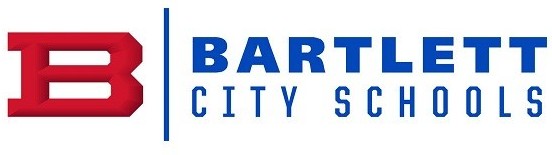 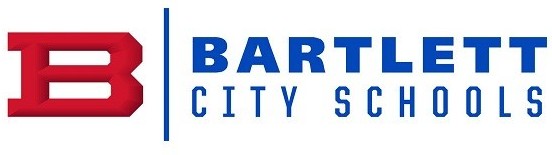 6th Grade Go Math Pacing Guide FIRST QUARTERFIRST QUARTERFIRST QUARTERFIRST QUARTERStandardPacingGo Math Lesson(s)% of TNReady6.NS.B.23 days5.1 Dividing Whole Numbers (pg. 107)31-38%6.NS.B.38 daysLesson 5.2 Adding and Subtracting Decimals (pg. 113)Lesson 5.3 Multiplying Decimals (pg. 119)Lesson 5.4 Dividing Decimals31-38%6.NS.B.44 daysLesson 2.1 Greatest Common Factor (pg. 31)Lesson 2.2 Least Common Multiple (pg. 37)31-38%6.NS.A.114 daysLesson 4.1 Applying GCF and LCM to Fraction Operations (pg. 79)Lesson 4.2 Dividing Fractions (pg. 85)Lesson 4.3 Dividing Mixed Numbers (pg. 91)Lesson 4.4 Solving Multistep Problems with Fractions and Mixed Numbers (pg. 97)Lesson 5.5 Applying Operations with Rational Numbers (pg. 131)31-38%6.NS.C.52 daysLesson 1.1 Identifying Integers and Their Opposites (pg. 7)31-38%6.NS.C.62 days12.1 Graphing on the Coordinate Plane (pg. 331)31-38%6.NS.C.77 daysLesson 1.2 Comparing and Ordering Integers (pg. 13)Lesson 3.3 Comparing and Ordering Rational Numbers (pg. 59)Lesson 1.3 Absolute Value (pg. 19)31-38%SECOND QUARTERSECOND QUARTERSECOND QUARTERStandardPacingGo Math Lesson(s)% of TNReady6.NS.C.83 daysLesson 14.1 Distance in the Coordinate Plane (pg. 401)31-38%6.RP.A.13 daysLesson 6.1 Ratios (pg. 149)7-15%6.RP.A.23 daysLesson 6.2 Rates (pg. 155)7-15%6.RP.A.320 daysLesson 6.3 Using Ratios and Rates to Solve Problems (pg. 161)Lesson 7.1 Ratios, Rates, Tables, and Graphs (pg. 173)Lesson 7.2 Solving Problems with Proportions (pg. 179)Lesson 8.2 Percents, Fractions, and Decimals (pg. 209)Lesson 8.3 Solving Percent Problems (pg. 215)Lesson 7.3 Converting Within Measurement Systems (pg. 185)Lesson 7.4 Converting Between Measurement Systems (pg. 191)7-15%6.EE.A.13 days9.1 Exponents (pg. 237)9.2 Prime Factorization (pg. 243)25-33%THIRD QUARTERTHIRD QUARTERTHIRD QUARTERTHIRD QUARTERStandardPacingGo Math Lesson(s)% of TNReady6.EE.A.13 days9.3 Order of Operations (pg. 249)25-33%6.EE.A.25 days10.1 Modeling and Writing Expressions (pg. 261)10.2 Evaluating Expressions (pg. 269)25-33%6.EE.A.3 and 6.EE.A.43 days10.3 Generating Equivalent Expressions (pg. 275)25-33%6.EE.B.5 and 6.EE.B.62 days11.1 Writing Equations to Represent Situations (pg.297)25-33%6.EE.B.75 days11.2 Addition and Subtraction Equations (pg. 303)11.3 Multiplication and Division Equations (pg. 311)25-33%6.EE.B.83 days11.4 Writing Inequalities (pg. 319)25-33%6.EE.B.97 days12.2 Independent and Dependent Variables in Tables and Graphs (pg. 337)12.3 Writing Equations from Tables (pg. 345)12.4 Representing Algebraic Relationships in Tables and Graphs (pg. 351)25-33%FOURTH QUARTERFOURTH QUARTERFOURTH QUARTERFOURTH QUARTERStandardPacingGo Math Lesson(s)      6.G.A.110 days13.1 Area of Quadrilaterals (pg. 371)13.2 Area of Triangles (pg. 377)13.3 Solving Area Equations (pg. 383)13.4 Area of Polygons (pg. 389)13-20%6.G.A.24 days15.2 Volume of Rectangular Prisms (pg. 425)15.3 Solving Volume Equations (pg. 431)13-20%6.G.A.32 days14.2 Polygons in the Coordinate Plane (pg. 407)13-20%6.G.A.43 days15.1 Nets and Surface Area (pg. 419)13-20%6.SP.A.1 and 6.SP.A.23 days16.4 Dot Plots and Data Distribution (pg. 469)13-20%6.SP.A.33 days16.2 Mean Absolute Deviation (pg. 455)13-20%6.SP.B.44 days16.3 Box Plots (pg. 463)16.5 Histograms (pg. 477)13-20%